KIOSK FORTICA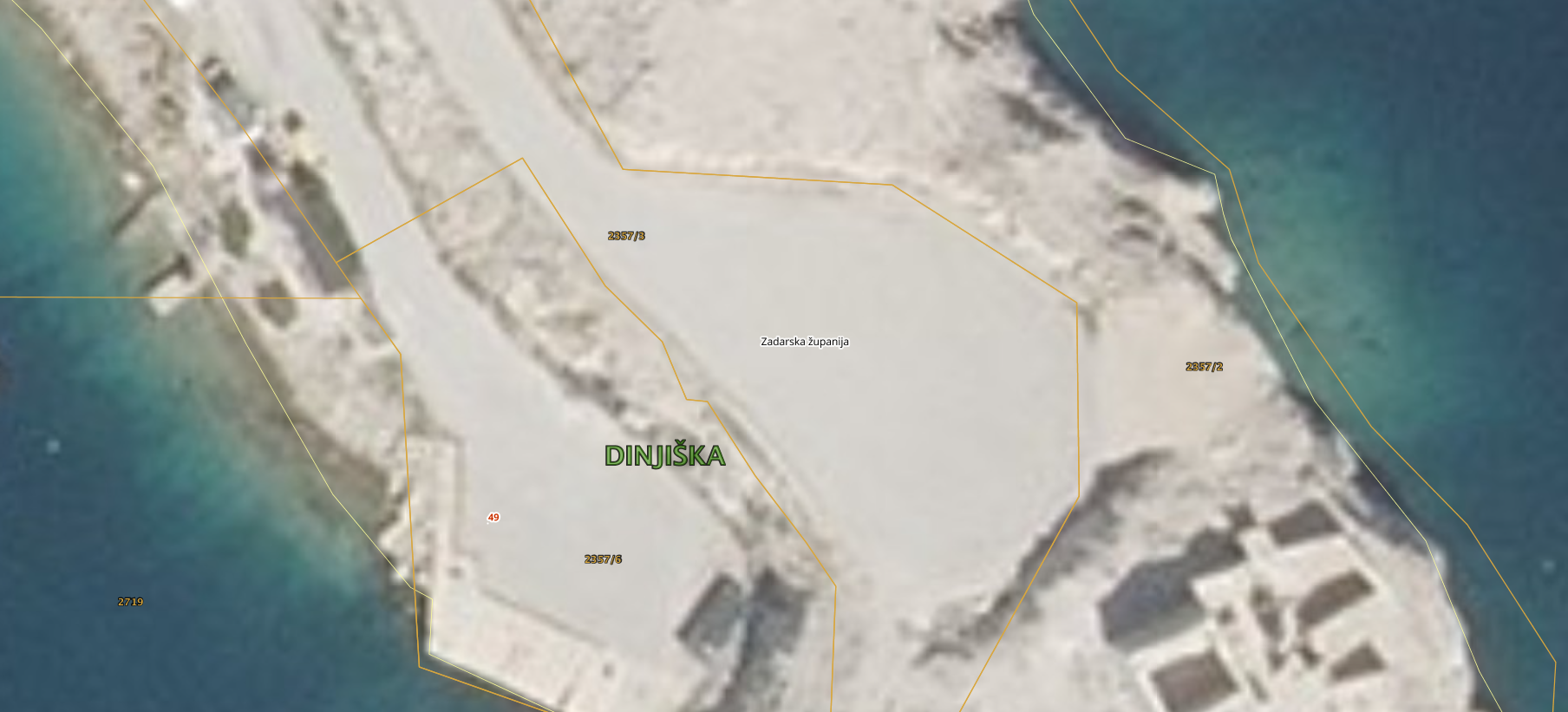 